Конспект урока математики  в 1 ж классеУчитель начальных классов МБОУ СОШ №18 г.АстраханиХлямина С.Ж                                                   Тема: Прибавить и вычесть число 1.Цели урока: обобщать и закреплять знания детей, полученные ими при изучении темы «Нумерация чисел первого десятка»; познакомить учащихся с терминами «сложение», «вычитание». Планируемые результаты:Личностные:1.Внутренняя позиция школьника на уровне положительного отношения к школе;4.Способность осознавать и оценивать свои мысли, действия и выражать их в речи;6.Способность к организации самостоятельной учебной деятельности;7.Формирование личностных качеств: любознательность, трудолюбие, целеустремленность и настойчивость в достижении цели;8.Умение слушать и слышать собеседника. Обосновывать свою позицию, высказывать свое мнение.Регулятивные:1.Принимать и сохранять учебную задачу и активно включаться в деятельность, направленную на её решение в сотрудничестве с учителем и одноклассниками;4.Вносить необходимые коррективы в действие после его завершения на основе его оценки и учета характера сделанных ошибок;5.Выполнять учебные действия в материализованной, громкоречевой и умственной форме;6.Адекватно оценивать свои достижения, осознавать возникающие трудности и искать способы их преодоления.Познавательные: 2.Использовать знаково-символические средства, в т.ч. модели и схемы для решения задач;6.Проводить сравнение и классификацию по заданным критериям;7.Устанавливать причинно-следственные связи;8.Строить рассуждения в форме связи простых суждений об объекте, его строении, свойствах и связях;11.Устанавливать аналогии;Коммуникативные:1.Выражать в речи свои мысли и действия;2.Строить понятные для партнера высказывания, учитывающие, что партнер видит и знает, а что нет;4.Использовать речь для регуляции своего действия;5.Работать в паре и группе.Межпредметные связи: литературное чтение, ИЗО.Ресурсы: учебник, рабочая тетрадь, тетрадь в клетку, цветные карандаши, простой карандаш, линейка.Организация пространства: фронтальная, в парах, самостоятельная, индивидуальная.Ход урока:Этап урокаСодержание учебного материала и деятельности учителя. Форма организации работы.УУД Мобилизующее началоУчитель настраивает детей на работу.Л1.Ученики проверяют свою готовность к уроку.Подготовка к восприятию новогоРабота в парахИгра «Лесенка». Поднимаясь по «лесенке», дети повторяют, что если к числу прибавить 1, то получится следующее за ним число. 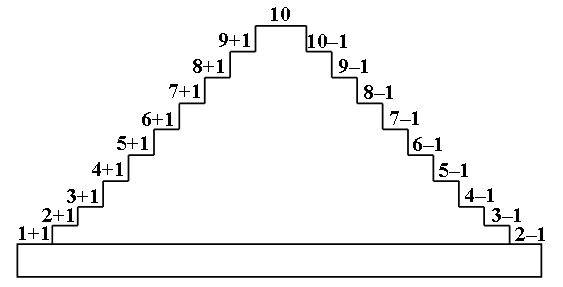 Спускаясь по «лесенке», дети повторяют, что если число уменьшить на 1, то получится предыдущее число.Л4, 6, 7, 8; Р4, 5; П2, 9, 11; К1, 2, 5.Работать в паре при проведении математической  игры: «Лесенка».Физкультминутка.Физкультминутка.Физкультминутка.Работа по теме урока.1. Объяснение новых понятий.Р а б о т а   п о   у ч е б н и к у  (с. 80, часть 1). – Посмотрите внимательно на столбики примеров, записанные в учебнике. – Что заметили? Далее учитель может спросить о том, какой знак показывает, что число увеличили (+); какой знак показывает, что число уменьшили (–). – Кто знает, как называются эти знаки?– В каком столбике примеры на сложение? – Как узнали? – В каком столбике примеры на вычитание? – Как догадались? 2. Решение примеров.Р а б о т а  в  п а р а х. Учащиеся решают примеры  из учебника (с. 80, часть 1), проговаривая их вполголоса. Предварительно учителю следует спросить детей, догадались ли они, какие числа пропущены в числовых выражениях. (Пропущено число 1.) Учителю следует добиваться от учеников того, чтобы они читали равенства разными способами. Л1, 4, 6, 7, 8; Р5; П7; К1, 5.Присчитывать и отсчитывать по 1.Знак «+» указывает также на то, что мы должны выполнить арифметическое действие, которое в математике называется сложением. – Знак «–» обозначает другое арифметическое действие – вычитание. Пропедевтика темы «Задача». Учитель может использовать задание 2 (с. 81 учебника, часть 1) и задание 1 (с. 29 в тетради № 1).   Л4, 7, 8; Р4, 5; П2; К2. Учащиеся составляют по рисункам рассказы, содержащие вопрос, говорят о том, что известно в рассказе и что требуется узнать, а затем с комментированием записывают в тетради решение.Закрепление навыков счетаФ р о н т а л ь н о  выполняется задание 1 (с. 80 учебника, часть 1): учащиеся читают равенства разными способами.Игра «Цепочка»: 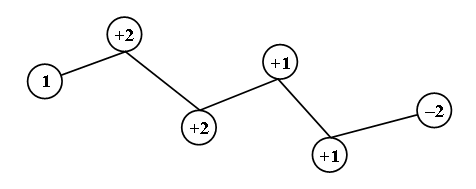 Упражнение в развитии навыков счета.С а м о с т о я т е л ь н а я  работа Дети выполняют задание 3 (с. 29 в тетради № 1). Работа в парах, с. 81 учебникаВ заключение урока дети помогают мышонку и птицам разместить карточки с цифрами на «лесенке», а зайчику и ёжику – поставить правильно кубики в соответствии с числом изображённых на них предметов (с. 81 учебника, часть 1, задание 3).После проделанной работы учитель упражняет учеников в прямом и обратном счёте: от 1 до 10 и от 10 до 1. Л4, 6, 7; Р4, 5; П8; К5.При выполнении задания дети могут пользоваться отрезком числовой прямой, который учитель изображает на доске и который также есть в учебнике (с. 80). С а м о п р о в е р к а  с доски. Рефлексия - Оцените, как вы работали на уроке.Р6.- Ученики оценивают работу группы с помощью светофоров-«смайликов»Итог урока- Чему учились на уроке? - Что было интересно, трудно?К4.